MUNICÍPIO DE ASCURRA ESTADO DE SANTA CATARINA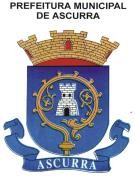 Rua Benjamin Constant, n. 221 – Centro – Ascurra/SC - CEP 89.138-000 Telefone: (47) 3383 0222 - CNPJ: 83.102.772/0001-61www.ascurra.sc.gov.brEDITAL DE PROCESSO SELETIVO SIMPLIFICADO PARA SELEÇÃO DE ESTAGIÁRIOS N. 001/2022ANEXO I FICHA DE INSCRIÇÃODocumentos anexados:(   ) Cópia RG ( ) Cópia CPF( ) Cópia Comprovante de residência( ) Cópia do atestado de frequência ano de 2021 ( ) Cópia do Histórico Escolar/Acadêmico(  ) CurrículoEu, abaixo assinado, declaro conhecer e aceitar todas as normas do EDITAL DE PROCESSO SELETIVO SIMPLIFICADO PARA SELEÇÃO DE ESTAGIÁRIOS N. 001/2022 do Município deAscurra/SC, bem como a legislação pertinente sobre a contratação. Ascurra/SC,	de	de 2022.Assinatura do CandidatoNúmero inscrição:Número inscrição:Nome do Candidato:Nome do Candidato:Endereço Completo:Endereço Completo:RG:CPF:Telefones para contato: ( )	( )Telefones para contato: ( )	( )Idade:Idade:E-mail:E-mail:Área de Formação:Área de Formação: